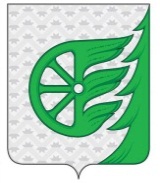 СОВЕТ ДЕПУТАТОВ ГОРОДСКОГО ОКРУГА ГОРОД ШАХУНЬЯНИЖЕГОРОДСКОЙ ОБЛАСТИР Е Ш Е Н И Еот 27 мая 2022 года                                                                                                                    №78-2О внесении изменений в решение Совета депутатовгородского округа город Шахунья Нижегородской областиот 24 декабря 2021 года № 70-1 «О бюджете городского округа городШахунья на 2022 год и на плановый период 2023 и 2024 годов»(с изменениями от 28.01.2022 № 73-10, от 28.02.2022 № 74-3, от 18.03.2022 г. № 75-7, от 25.04.2022 №76-1)Совет депутатов решил:1. В решение Совета депутатов городского округа город Шахунья Нижегородской области от 24 декабря 2021 года №70-1 «О бюджете городского округа город Шахунья на 2022 год и на плановый период 2023 и 2024 годов» внести следующие изменения:1.1 Пункт 1 статьи 1 изложить в следующей редакции:«1. Утвердить основные характеристики бюджета городского округа город Шахунья на 2022 год:1.2 Пункт 1 статьи 4 изложить в новой редакции:«1) на 2022 год в сумме 913 451,50035 тыс. рублей, в том числе объем субсидий, субвенций и иных межбюджетных трансфертов, имеющих целевое назначение, в сумме 736 819,90035 тыс. рублей;»1.3 Статью 16 изложить в новой редакции:«Установить верхний предел муниципального внутреннего долга городского округа город Шахунья:1) на 1 января 2023 года в размере 15000,00000 тыс. рублей, в том числе установить верхний предел долга по муниципальным гарантиям городского округа на 1 января 2023 года в размере 0,0 тыс. рублей;2) на 1 января 2024 года в размере 15000,00000 тыс. рублей, в том числе установить верхний предел долга по муниципальным гарантиям городского округа на 1 января 2024 года в размере 0,0 тыс. рублей;3) на 1 января 2025 года в размере 15000,00000 тыс. рублей, в том числе установить верхний предел долга по муниципальным гарантиям городского округа на 1 января 2025 года в размере 0,0 тыс. рублей.1.4 Приложение 1 «Поступления доходов по группам, подгруппам и статьям бюджетной классификации» изложить в новой редакции согласно приложению 1 к настоящему решению.1.5 Приложение 2 «Источники финансирования дефицита бюджета городского округа на 2022 год и на плановый период 2023 и 2024 годов» изложить в новой редакции согласно приложению 2 к настоящему решению.1.6 Приложение 3 «Распределение бюджетных ассигнований по целевым статьям (муниципальным программам и непрограммным направлениям деятельности), группам видов расходов классификации расходов бюджета городского округа на 2022 год на плановый период 2023 и 2024 годов» изложить в новой редакции согласно приложению 3 к настоящему решению;1.7 Приложение 4 «Ведомственная структура расходов бюджета городского округа на 2022 год и на плановый период 2023 и 2024 годов» изложить в новой редакции согласно приложению 4 к настоящему решению.1.8 Приложение 5 «Распределение бюджетных ассигнований по разделам, подразделам и группам видов расходов классификации расходов бюджета городского округа на 2022 год и плановый период 2023 и 2024 годов» изложить в новой редакции согласно приложению 5 к настоящему решению.1.9 Приложение 6 «Программа муниципальных внутренних заимствований городского округа на 2022 год и на плановый период 2023 и 2024 годов» изложить в новой редакции согласно приложению 6 к настоящему решению2. Настоящее решение вступает в силу со дня его официального опубликования.3. Опубликовать настоящее решение посредством размещения на официальном сайте администрации городского округа город Шахунья Нижегородской области. Председатель Совета депутатовгородского округа город ШахуньяНижегородской области								О.А. ДахноИ.о. главы местного самоуправлениягородского округа город ШахуньяНижегородской области								А.Д. Серов1) общий объем доходов в сумме1 422 698,49168тыс. рублей;2) общий объем расходов в сумме1 439 278,44916тыс. рублей;3) размер дефицита в сумме-16 579,95748тыс. рублей;